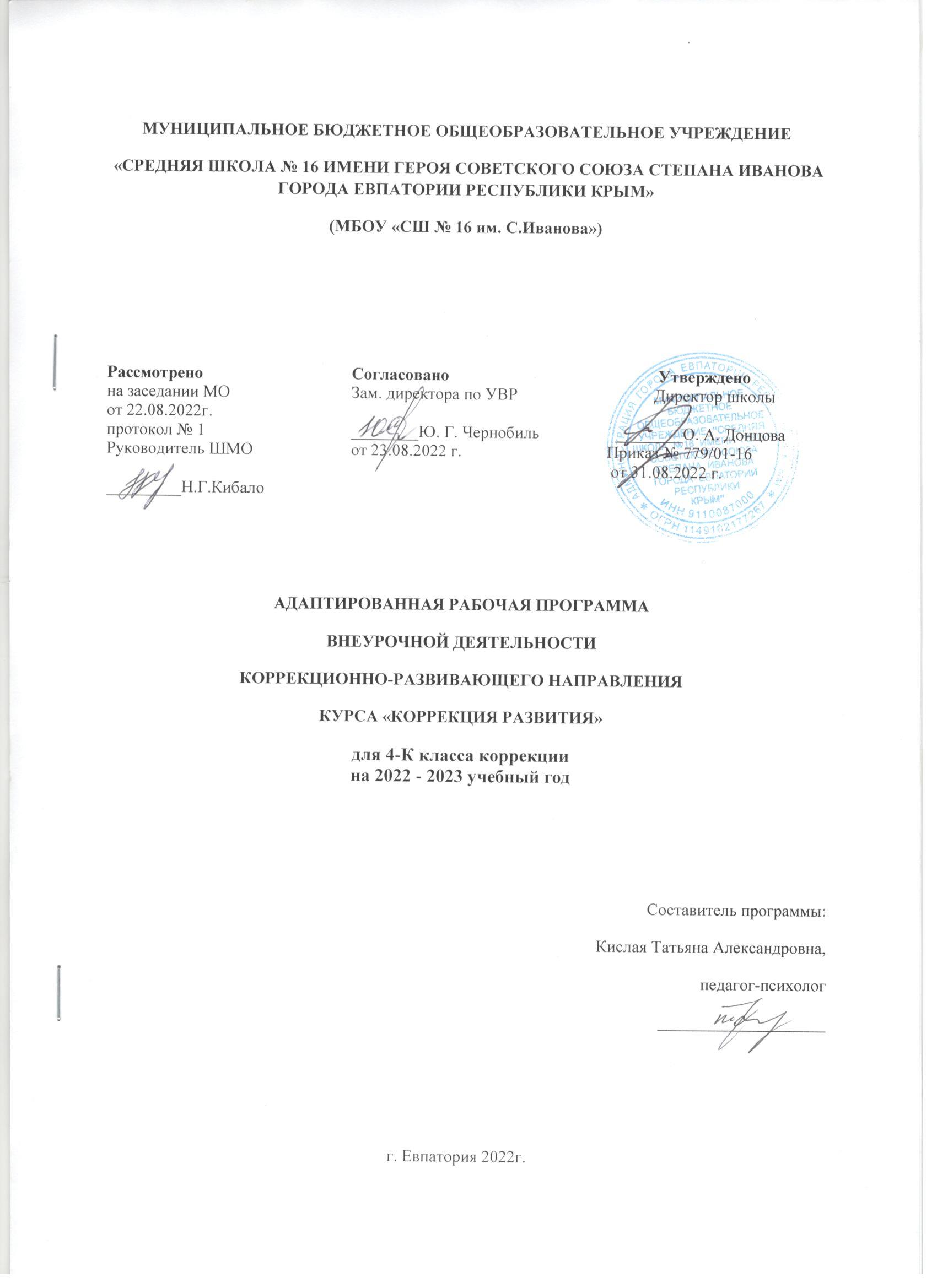 ПЛАНИРУЕМЫЕ РЕЗУЛЬТАТЫ ИЗУЧЕНИЯ КУРСАПрограмма обеспечивает достижение определенных личностных, метапредметных и предметных результатов.Личностные результатывключают овладение обучающимися компетенциями, необходимыми для решения практико-ориентированных задач, а также обеспечивающими становление социальных отношений обучающихся в различных средах:-	сформированность адекватной самооценки (осознание своих возможностей в учебе и другой деятельности, умении брать на себя ответственность);-	принятие и освоение социальной роли обучающегося, формирование позитивного отношения к учебной деятельности, ее социальной значимости;-	ценностно-смысловые (умение оценивать поступки в соответствии с нравственно-этическими нормами);-	формирование уважительного отношения к иному мнению;-	развитие этических чувств, доброжелательности, отзывчивости, понимание и сопереживание чувствам других людей;-	развитие мотивации к творчеству.Метапредметные результатыВключают освоенные обучающимися базовые учебные действия (познавательные, регулятивные и коммуникативные), способность их использования в процессе учебной и межличностной деятельности.Предметные результатысравнивать, группировать и характеризовать предметы и объекты по заданным параметрам величины;различать, выделять и обозначать словесно цветовые тона;моделировать расположение различных объектов по отношению друг к другу в ближнем и дальнем пространстве;находить отличительные и общие признаки на наглядном материале, выделять нереальные элементы «нелепых» картинок;анализировать, сравнивать, обобщать, классифицировать предметы и явления, решать аналитические задачи;выявлять последовательность и закономерность расположения предметов и чисел;продолжать магические цепочки на основе выявленных закономерностей;строить из палочек и чертить на бумаге в клетку знакомые геометрические фигуры;писать занимательные диктанты;определять цель предстоящей деятельности;самостоятельно планировать этапы деятельности;разгадывать слово по его значению;подбирать начало и конец пословицы;разгадывать ребусы.Познавательные.-	познавательная активность (интерес к новым знаниям);-	овладение начальными сведениями о сущности и особенностях объектов, процессов и явлений действительности (природных, социальных, культурных);-	формирование целостного, социально-ориентированного взгляда на мир.Регулятивные.-	планирование своих действий, умение их контролировать и оценивать;-	умение понимать причины успеха/неуспеха своей деятельности, способность к конструктивным действиям;-	овладение логическими действиями сравнения, анализа, синтеза, обобщения, классификации по родовидовым признакам, установление аналогий и причинно-следственных связей;-	умение рассуждать, соотносить к известным понятиям на уровне соответствующим индивидуальным возможностям;-	умение ставить цель и определять пути ее достижения;-	осуществление контроля в совместной деятельности, адекватно оценивать свое поведение и поведение окружающих;-	планировать вместе с учителем и уметь самостоятельно выполнять алгоритм учебных действий;-	осознано строить речевые высказывания, в соответствии с коммуникативными задачами.Коммуникативные.-	овладение навыками общения, умение выслушать, вести диалог, обратиться с просьбой, уважительно относиться к иному мнению;-	умение корректно выразить свои чувства: недовольство отказ, просьбу;-	готовность конструктивно разрешать конфликты, учитывать интересы других.СОДЕРЖАНИЕ КУРСАДиагностический блок (1 час)Вводное занятие (диагностика и обследование учащихся) Коррекционно-развивающий блок (32 часа)Развитие восприятия, воображения - Закрепление сформированных понятий, характеризующих величину. Сравнение и группировка предметов по заданным параметрам величины. Совершенствование восприятия формы. Различение цветовых тонов и правильное их словесное обозначение. Классифицирование предметов по форме, цвету и размеру. Составление комбинаций из 3 цветов. Формирование произвольности зрительного восприятия. Дорисовывание  незаконченных изображений. Нахождение отличительных и общих признаков на наглядном материале. Выделение нереальных элементов «нелепых» картинок. Гимнастика для глаз. Развитие пространственно, творческого воображения. Моделирование  расположения различных объектов по отношению друг к другу в ближнем и дальнем пространстве. Самостоятельное моделирование  пространственных ситуаций, представление словесного отчета. Развитие внимания –  Развитие саморегуляции и умения работать  в умозрительном плане. Составление детьми собственных планов к лабиринтам. Самостоятельное планирование этапов деятельности. Контроль за выполнением одновременно 2-х  и 3-х действий. Развитие памяти – Развитие вербальной и визуальной  кратковременной и долговременной памяти. Расчленение запоминаемых объектов на части, выделение в них различных свойств. Использование для запоминания вспомогательных средств, в том числе знаков – символов. Развитие аналитико-синтетической деятельности.  Формирование предпосылок к переходу от наглядно-образного к абстрактно-логическому мышлению. Развитие функций анализа и синтеза, сравнения и обобщения, абстрагирования. Упражнения на поиск закономерностей, на обобщение, на проведение классификации предметов, чисел, понятий по заданному основанию классификации. Упражнения на поиск недостающей фигуру с нахождением 2  3  особенностей, лежащих в основе выбора, поиск признака отличия 1 группы фигур (или понятий) от другой. Задачи аналитического типа. Построение простейших умозаключений, их проверка и уточнение. Заполнение магических квадратов с геометрическими фигурами. Выявление закономерностей и продолжение орнамента по образцу. Выявление закономерностей расположения чисел.   Нахождение «лишнего» числа в ряду чисел. Словесная закономерность. Решение логических и комбинаторных задач. Решение задач  путем рассуждений с опорой на схему. Формирование пространственных представлений в играх с палочками. Построение заданного числа фигур из заданного числа палочек. Закрепление понятий «справа- слева», «вверх-вниз».Выполнение графического диктанта под диктовку учителя. Составление задания для соседа по парте. Закрепление понятий «четырех угольник», «квадрат», «прямоугольник». Формирование представлений о ромбе. Вычерчивание прямоугольников, квадратов, ромбов.Знакомство с правилом числового магического квадрата. Решение магических квадратов сложения. Знакомство с правилом магического треугольника. Решение магических треугольников. Нахождение закономерностей в магической цепи. Заполнение магических цепей по заданным закономерностям. Окружность, круг, их отличие. Логические задачи. Пропущенные цифры. Нахождение пропущенных цифр в примерах на сложение и вычитание. Развитие личностно-мотивационной сферы – Знакомство с понятием «успех». Составляющие успеха. Знакомство с понятием «цель». Определение предстоящей деятельности. Обучение целеполаганию и планированию. Обучение составлению планов и алгоритмов деятельности. Развитие навыков самоконтроля.Итоговый диагностический блок (1 час)Итоговое занятие – Комплексное занятие. Проверка имеющихся знаний и умений учащихся. ТЕМАТИЧЕСКИЙ ПЛАНДиагностический блок (1час)Обследование учащихся. Диагностика уровня развития внимания, памяти, восприятия.Коррекционно-развивающий блок (30 часов)Развитие восприятия, воображения - Закрепление сформированных понятий, характеризующих величину. Сравнение и группировка предметов по заданным параметрам величины. Совершенствование восприятия формы. Различение цветовых тонов и правильное их словесное обозначение. Классифицирование предметов по форме, цвету и размеру. Составление комбинаций из 3 цветов. Формирование произвольности зрительного восприятия. Дорисовывание  незаконченных изображений. Нахождение отличительных и общих признаков на наглядном материале. Выделение нереальных элементов «нелепых» картинок. Гимнастика для глаз. Развитие пространственно, творческого воображения. Моделирование  расположения различных объектов по отношению друг к другу в ближнем и дальнем пространстве. Самостоятельное моделирование  пространственных ситуаций, представление словесного отчета. Развитие внимания –  Развитие саморегуляции и умения работать  в умозрительном плане. Составление детьми собственных планов к лабиринтам. Самостоятельное планирование этапов деятельности. Контроль за выполнением одновременно 2-х  и 3-х действий. Развитие памяти – Развитие вербальной и визуальной  кратковременной и долговременной памяти. Расчленение запоминаемых объектов на части, выделение в них различных свойств. Использование для запоминания вспомогательных средств, в том числе знаков – символов. Развитие аналитико-синтетической деятельности.  Формирование предпосылок к переходу от наглядно-образного к абстрактно-логическому мышлению. Развитие функций анализа и синтеза, сравнения и обобщения, абстрагирования. Упражнения на поиск закономерностей, на обобщение, на проведение классификации предметов, чисел, понятий по заданному основанию классификации. Упражнения на поиск недостающей фигуру с нахождением 2, 3  особенностей, лежащих в основе выбора, поиск признака отличия 1 группы фигур (или понятий) от другой. Задачи аналитического типа. Построение простейших умозаключений, их проверка и уточнение. Заполнение магических квадратов с геометрическими фигурами. Выявление закономерностей и продолжение орнамента по образцу. Выявление закономерностей расположения чисел.   Нахождение «лишнего» числа в ряду чисел. Итоговый диагностический блок (1 час)Итоговое занятие – Комплексное занятие. Проверка имеющихся знаний и умений учащихся. Проверочная работа. Диагностика уровня сформированности логического мышления.ТЕМАТИЧЕСКИЙ ПЛАНКАЛЕНДАРНО-ТЕМАТИЧЕСКОЕ ПЛАНИРОВАНИЕ№п/пНаименование разделов и темВсего часов1Диагностический блок12Коррекционно-развивающий блок 323Итоговый диагностический блок 1Итого Итого 34№ п/п№ п/пДата Дата Тема урокаПрактическая частьпланфактпланфактТема урокаПрактическая частьДиагностический блок – 1 часДиагностический блок – 1 часДиагностический блок – 1 часДиагностический блок – 1 часДиагностический блок – 1 часДиагностический блок – 1 час1.06.09Вводное занятие (диагностика учащихся).Коррекционно-развивающий блок – 32  часа.Коррекционно-развивающий блок – 32  часа.Коррекционно-развивающий блок – 32  часа.Коррекционно-развивающий блок – 32  часа.Коррекционно-развивающий блок – 32  часа.Коррекционно-развивающий блок – 32  часа.213.09Выявление уровня развития внимания, восприятия, воображения, памяти и мышления320.09Развитие концентрации внимания. Совершенствование мыслительных операций427.09 Тренировка внимания. Развитие аналитических способностей и способности рассуждать504.10Тренировка слуховой памяти Совершенствование мыслительных операций611.10Тренировка зрительной памятиРазвитие аналитических способностей и способности рассуждать718.10Развитие логического мышления. Обучение поиску закономерностей825.10Совершенствование воображение. Развитие наглядно - образного мышления. Ребусы908.11Развитие быстроты реакции. Совершенствование мыслительных операций1015.11Развитие концентрации внимания. Совершенствование мыслительных операций1122.11Тренировка внимания. Развитие аналитических способностей и способности  1229.11Тренировка слуховой памяти Совершенствование мыслительных операций1306.12Тренировка зрительной памятиРазвитие аналитических способностей и способности  рассуждать1413.12Развитие логического мышления. Обучение поиску закономерностей1520.12Совершенствование воображение. Развитие наглядно - образного мышления. Ребусы1627.12Развитие концентрации внимания. Совершенствование мыслительных операций1710.01Создание положительной мотивации и заинтересованности детей в занятиях; развитие вербального мышления (обобщение), зрительной памяти.1817.01Развитие понятийного мышления, зрительно-моторной координации, воображения.1924.01Развитие вербального мышления (анализ), развитие зрительной памяти.2031.01Развитие вербального мышления, пространственных представлений, зрительной памяти.2107.02Развитие внутреннего плана действия, логического мышления, произвольности интеллектуальных процессов.2214.02Развитие слуховой памяти, умения сравнивать, наглядно-образного мышления (установление закономерностей).2321.02Снятие эмоционального напряжения, обучение навыкам релаксации; развитие воображения.2428.02Развитие вербального мышления, произвольности движений; отработка приемов лицевой экспрессии, соответствующих различным эмоциональным состояниям.2507.03Развитие понятийного мышления, осязательного восприятия, зрительной памяти.2614.03Развитие вербально-смыслового анализа, понятийного мышления (в отношении «целое - часть»), глазомера и зрительномоторных координаций.2728.03Развитие вербального мышления (причинно-следственные отношения), наглядно-образного мышления (установление закономерностей).2804.04Развитие вербального мышления (выявление причинно-следственных отношений), произвольности (помехоустойчивость интеллектуальных процессов), опосредованной памяти.2911.04Развитие понятийного мышления (понятие «отрицание»), вербально-смыслового анализа, пространственных представлений.3018.04Развитие внутреннего плана действия, логического мышления.3125.04Развитие наглядно-образного мышления, произвольности движений (точность).3202.05Развитие всех видов мышления. 3316.05Развитие помехоустойчивости интеллектуальных процессов.Итоговый диагностический блок 1 часИтоговый диагностический блок 1 часИтоговый диагностический блок 1 часИтоговый диагностический блок 1 часИтоговый диагностический блок 1 часИтоговый диагностический блок 1 час3423.05Диагностика уровня развития внимания, воображения и восприятия.